8	to consider and take appropriate action on requests from administrations to delete their country footnotes or to have their country name deleted from footnotes, if no longer required, taking into account Resolution 26 (Rev.WRC-07);ProposalsARTICLE 5Frequency allocationsSection IV – Table of Frequency Allocations
(See No. 2.1)

MOD	AUT/57/13 230-5 003 kHzReasons:	Mentioning of Austria in footnote No. 5.132B is no longer required.MOD	AUT/57/25.132B	Alternative allocation:  in Armenia, Belarus, Moldova, Uzbekistan and Kyrgyzstan, the frequency band 4 438-4 488 kHz is allocated to the fixed and mobile, except aeronautical mobile (R), services on a primary basis.    (WRC-)Reasons:	Mentioning of Austria in footnote No. 5.132B is no longer required.MOD	AUT/57/35 003-7 450 kHzReasons:	Mentioning of Austria in footnote No. 5.133A is no longer required.MOD	AUT/57/45.133A	Alternative allocation:  in Armenia, Belarus, Moldova, Uzbekistan and Kyrgyzstan, the frequency bands 5 250-5 275 kHz and 26 200-26 350 kHz are allocated to the fixed and mobile, except aeronautical mobile, services on a primary basis.    (WRC-)Reasons:	Mentioning of Austria in footnote No. 5.133A is no longer required.MOD	AUT/57/57 450-13 360 kHzReasons:	Mentioning of Austria in footnote No. 5.145B is no longer required.MOD	AUT/57/65.145B	Alternative allocation:  in Armenia, Belarus, Moldova, Uzbekistan and Kyrgyzstan, the frequency bands 9 305-9 355 kHz and 16 100-16 200 kHz are allocated to the fixed service on a primary basis.    (WRC-)Reasons:	Mentioning of Austria in footnote No. 5.145B is no longer required.MOD	AUT/57/713 360-18 030 kHzReasons:	Mentioning of Austria in footnotes Nos. 5.145 B and 5.149A is no longer required.MOD	AUT/57/85.149A	Alternative allocation:  in Armenia, Belarus, Moldova, Uzbekistan and Kyrgyzstan, the frequency band 13 450-13 550 kHz is allocated to the fixed service on a primary basis and to the mobile, except aeronautical mobile (R), service on a secondary basis.    (WRC-)Reasons:	Mentioning of Austria in footnote No. 5.149A is no longer required.MOD	AUT/57/923 350-27 500 kHzReasons:	Mentioning of Austria in footnotes Nos. 5.133A and 5.158 is no longer required.MOD	AUT/57/105.158	Alternative allocation:  in Armenia, Belarus, Moldova, Uzbekistan and Kyrgyzstan, the frequency band 24 450-24 600 kHz is allocated to the fixed and land mobile services on a primary basis.    (WRC-)Reasons:	Mentioning of Austria in footnote No. 5.158 is no longer required.MOD	AUT/57/1127.5-47 MHzReasons:	Mentioning of Austria in footnote No. 5.159 is no longer required.MOD	AUT/57/125.159	Alternative allocation:  in Armenia, Belarus, Moldova, Uzbekistan and Kyrgyzstan, the frequency band 39-39.5 MHz is allocated to the fixed and mobile services on a primary basis.    (WRC-)Reasons:	Mentioning of Austria in footnote No. 5.159 is no longer required.MOD	AUT/57/131 525-1 610 MHzReasons:	Mentioning of Austria in footnote No. 5.359 is no longer required.MOD	AUT/57/145.359	Additional allocation:  in Germany, Saudi Arabia, Armenia, Azerbaijan, Belarus, Benin, Cameroon, the Russian Federation, France, Georgia, Greece, Guinea, Guinea-Bissau, Jordan, Kazakhstan, Kuwait, Lithuania, Mauritania, Uganda, Uzbekistan, Pakistan, Poland, the Syrian Arab Republic, Kyrgyzstan, the Dem. People’s Rep. of Korea, Romania, Tajikistan, Tanzania, Tunisia, Turkmenistan and Ukraine, the bands 1 550-1 559 MHz, 1 610-1 645.5 MHz and 1 646.5-1 660 MHz are also allocated to the fixed service on a primary basis. Administrations are urged to make all practicable efforts to avoid the implementation of new fixed-service stations in these bands.    (WRC-)Reasons:	Mentioning of Austria in footnote No. 5.359 is no longer required.MOD	AUT/57/151 610-1 660 MHzReasons:	Mentioning of Austria in footnote No. 5.359 is no longer required.______________World Radiocommunication Conference (WRC-15)
Geneva, 2–27 November 2015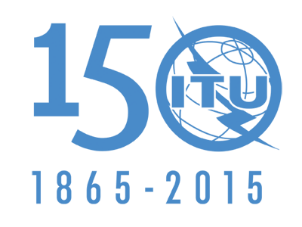 INTERNATIONAL TELECOMMUNICATION UNIONPLENARY MEETINGDocument 57-E13 October 2015Original: EnglishAustriaAustriaProposals for the work of the conferenceProposals for the work of the conferenceAgenda item 8Agenda item 8Allocation to servicesAllocation to servicesAllocation to servicesRegion 1Region 2Region 34 438-4 488FIXEDMOBILE except aeronautical mobile (R)Radiolocation  5.132A4 438-4 488FIXEDMOBILE except aeronautical mobile (R)RADIOLOCATION  5.132A4 438-4 488FIXEDMOBILE except aeronautical mobileRadiolocation  5.132A5.132BAllocation to servicesAllocation to servicesAllocation to servicesRegion 1Region 2Region 35 250-5 275FIXEDMOBILE except aeronautical mobileRadiolocation  5.132A5 250-5 275FIXEDMOBILE except aeronautical mobileRADIOLOCATION  5.132A5 250-5 275FIXEDMOBILE except aeronautical mobileRadiolocation  5.132A5.133AAllocation to servicesAllocation to servicesAllocation to servicesRegion 1Region 2Region 39 040-9 305FIXED9 040-9 400FIXED9 040-9 305FIXED9 305-9 355FIXEDRadiolocation  5.145A9 040-9 400FIXED9 305-9 355FIXEDRadiolocation  5.145A5.145B9 040-9 400FIXED9 355-9 400FIXED9 040-9 400FIXED9 355-9 400FIXEDAllocation to servicesAllocation to servicesAllocation to servicesRegion 1Region 2Region 313 450-13 550FIXEDMobile except aeronautical mobile (R)Radiolocation  5.132A13 450-13 550		FIXED		Mobile except aeronautical mobile (R)		Radiolocation  5.132A13 450-13 550		FIXED		Mobile except aeronautical mobile (R)		Radiolocation  5.132A5.149A.........16 100-16 200FIXEDRadiolocation  5.145A16 100-16 200FIXEDRADIOLOCATION  5.145A16 100-16 200FIXEDRadiolocation  5.145A5.145BAllocation to servicesAllocation to servicesAllocation to servicesRegion 1Region 2Region 324 450-24 600FIXEDLAND MOBILERadiolocation  5.132A24 450-24 650FIXEDLAND MOBILERADIOLOCATION  5.132A24 450-24 600FIXEDLAND MOBILERadiolocation  5.132A5.15824 450-24 650FIXEDLAND MOBILERADIOLOCATION  5.132A24 600-24 890FIXEDLAND MOBILE24 600-24 890FIXEDLAND MOBILE24 600-24 890FIXEDLAND MOBILE24 650-24 890FIXEDLAND MOBILE24 600-24 890FIXEDLAND MOBILE.........26 200-26 350FIXEDMOBILE except aeronautical mobileRadiolocation  5.132A26 200-26 420FIXEDMOBILE except aeronautical mobileRADIOLOCATION  5.132A26 200-26 350FIXEDMOBILE except aeronautical mobileRadiolocation  5.132A5.133A26 200-26 420FIXEDMOBILE except aeronautical mobileRADIOLOCATION  5.132A26 350-27 500FIXEDMOBILE except aeronautical mobile26 350-27 500FIXEDMOBILE except aeronautical mobile26 350-27 500FIXEDMOBILE except aeronautical mobile26 420-27 500FIXEDMOBILE except aeronautical mobile26 350-27 500FIXEDMOBILE except aeronautical mobile5.1505.1505.150Allocation to servicesAllocation to servicesAllocation to servicesRegion 1Region 2Region 339-39.5FIXEDMOBILERadiolocation  5.132A5.159Allocation to servicesAllocation to servicesAllocation to servicesRegion 1Region 2Region 31 535-1 559	MOBILE-SATELLITE (space-to-Earth)  5.208B  5.351A				5.341  5.351  5.353A  5.354  5.355  5.356  5.357  5.357A 5.359  				5.362A1 535-1 559	MOBILE-SATELLITE (space-to-Earth)  5.208B  5.351A				5.341  5.351  5.353A  5.354  5.355  5.356  5.357  5.357A 5.359  				5.362A1 535-1 559	MOBILE-SATELLITE (space-to-Earth)  5.208B  5.351A				5.341  5.351  5.353A  5.354  5.355  5.356  5.357  5.357A 5.359  				5.362AAllocation to servicesAllocation to servicesAllocation to servicesRegion 1Region 2Region 31 610-1 610.6MOBILE-SATELLITE
(Earth-to-space)  5.351AAERONAUTICAL
RADIONAVIGATION1 610-1 610.6MOBILE-SATELLITE
(Earth-to-space)  5.351AAERONAUTICAL
RADIONAVIGATIONRADIODETERMINATION-
SATELLITE
(Earth-to-space)1 610-1 610.6MOBILE-SATELLITE
(Earth-to-space)  5.351AAERONAUTICAL
RADIONAVIGATIONRadiodetermination-satellite
(Earth-to-space)5.341  5.355 5.359  5.364  5.366  5.367  5.368  5.369  
5.371  5.372
5.341  5.364  5.366  5.367  
5.368  5.370  5.372
5.341  5.355  5.359  5.364  5.366  5.367  5.368  5.369  5.3721 610.6-1 613.8MOBILE-SATELLITE
(Earth-to-space)  5.351ARADIO ASTRONOMYAERONAUTICAL
RADIONAVIGATION1 610.6-1 613.8MOBILE-SATELLITE
(Earth-to-space)  5.351ARADIO ASTRONOMYAERONAUTICAL
RADIONAVIGATIONRADIODETERMINATION-SATELLITE (Earth-to-space)1 610.6-1 613.8MOBILE-SATELLITE
(Earth-to-space)  5.351ARADIO ASTRONOMYAERONAUTICAL
RADIONAVIGATIONRadiodetermination-satellite
(Earth-to-space) 5.149  5.341  5.355 5.359  5.364  5.366  5.367  5.368  5.369  
5.371  5.372
5.149  5.341  5.364  5.366  
5.367  5.368  5.370  5.3725.149  5.341  5.355  5.359  5.364  5.366  5.367  5.368  5.369  
5.3721 613.8-1 626.5MOBILE-SATELLITE
(Earth-to-space)  5.351AAERONAUTICAL
RADIONAVIGATIONMobile-satellite (space-to-Earth)
5.208B1 613.8-1 626.5MOBILE-SATELLITE
(Earth-to-space)  5.351AAERONAUTICAL
RADIONAVIGATIONRADIODETERMINATION-
SATELLITE
(Earth-to-space)Mobile-satellite (space-to-Earth)
5.208B1 613.8-1 626.5MOBILE-SATELLITE
(Earth-to-space)  5.351AAERONAUTICAL RADIONAVIGATIONMobile-satellite (space-to-Earth)
5.208BRadiodetermination-satellite
(Earth-to-space)5.341  5.355 5.359  5.364  5.365  5.366  5.367  5.368  5.369  
5.371  5.372
5.341  5.364  5.365  5.366  
5.367  5.368  5.370  5.3725.341  5.355  5.359  5.364  5.365  5.366  5.367  5.368  5.369  
5.3721 626.5-1 660	MOBILE-SATELLITE (Earth-to-space)  5.351A				5.341  5.351  5.353A  5.354  5.355  5.357A 5.359  5.362A  5.374  
5.375  5.3761 626.5-1 660	MOBILE-SATELLITE (Earth-to-space)  5.351A				5.341  5.351  5.353A  5.354  5.355  5.357A 5.359  5.362A  5.374  
5.375  5.3761 626.5-1 660	MOBILE-SATELLITE (Earth-to-space)  5.351A				5.341  5.351  5.353A  5.354  5.355  5.357A 5.359  5.362A  5.374  
5.375  5.376